Chapter 5 SPSS Output1a.1b.2a.2b.3.4.5a-c. You can get the frequencies for multiple variables at once by putting all of the variables of interest into the box to be estimated. 6ai-iii.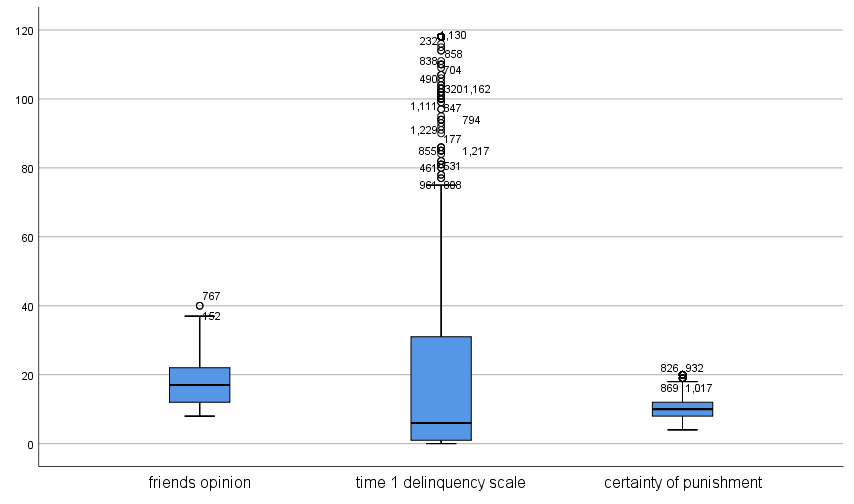 7c-d. For this question, I used 75 as my cutoff. how wrong do friends think it is to stealhow wrong do friends think it is to stealhow wrong do friends think it is to stealhow wrong do friends think it is to stealhow wrong do friends think it is to stealhow wrong do friends think it is to stealFrequencyPercentValid PercentCumulative PercentValidalways wrong72456.956.956.9Validusually wrong29723.323.380.3Validsometimes wrong16112.712.792.9Validseldom wrong655.15.198.0Validnever wrong252.02.0100.0ValidTotal1272100.0100.0how wrong do friends think it is to drinkhow wrong do friends think it is to drinkhow wrong do friends think it is to drinkhow wrong do friends think it is to drinkhow wrong do friends think it is to drinkhow wrong do friends think it is to drinkFrequencyPercentValid PercentCumulative PercentValidalways wrong27121.321.321.3Validusually wrong21817.117.138.4Validsometimes wrong28622.522.560.9Validseldom wrong25319.919.980.8Validnever wrong24419.219.2100.0ValidTotal1272100.0100.0StatisticsStatisticsStatisticstime 1 delinquency scale  time 1 delinquency scale  time 1 delinquency scale  NValid1272NMissing0RangeRange118StatisticsStatisticsStatisticshow wrong do friends think it is to drink  how wrong do friends think it is to drink  how wrong do friends think it is to drink  NValid1272NMissing0RangeRange4StatisticsStatisticsStatisticsparental supervision scale  parental supervision scale  parental supervision scale  NValid1272NMissing0MeanMean6.23Std. DeviationStd. Deviation1.383VarianceVariance1.912StatisticsStatisticsStatisticscategorical recode for if crime is morally wrong  categorical recode for if crime is morally wrong  categorical recode for if crime is morally wrong  NValid1272NMissing0Std. DeviationStd. Deviation.62281VarianceVariance.388StatisticsStatisticsStatisticsStatisticsStatisticsfriends opiniontime 1 delinquency scalecertainty of punishmentNValid127212721272NMissing000Std. DeviationStd. Deviation6.40939.2663.442VarianceVariance41.0701541.80111.847RangeRange3211816MinimumMinimum804MaximumMaximum4011820StatisticsStatisticsStatisticstime 1 delinquency scale  time 1 delinquency scale  time 1 delinquency scale  NValid1071NMissing0Std. DeviationStd. Deviation15.296